                          CỘNG HÒA XÃ HỘI CHỦ NGHĨA VIỆT NAMĐộc lập – Tự do – Hạnh phúc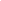        Lao và chải: Ngày     tháng     năm 2023ĐƠN XIN XÁC NHẬN CÓ NHÀ Ở TRÊN ĐẤTKính gửi: Uỷ ban nhân dân xã lao và chải,yên Minh ,Hà Giang Tôi là: SÙNG MÍ DẾ    Sinh Năm : 10/05/2000	CMND/CCCD số: 002200005486: Cấp ngày 25/06/2021Hộ khẩu tạm trú :Thôn khuổi hao, xã lao và chải, huyện yên minh, tỉnh Hà giangTôi có ngôi nhà( loại nhà cấp 4 ):1 Tầng được xây dựng trên mảnh đất nương ngô , cạnh đường liên thông nông thôn, địa chỉ tại Thôn khuổi hao , xã lao và chải, huyện yên minh , tỉnh hà giang, Ngôi nhà trên do gia đình tôi xây dựng vào tháng 08 năm 2021, với tổng diện tích là  100m2, trong đó chiều dài 10m2 , chiều rộng 10m2.Ngôi nhà của tôi được sử dụng ổn định, lâu dài, không có tranh chấp, không thuộc diện quy hoạch phải di dời và không phải là nhà lấn chiếm do xây dựng trái phép .Tôi làm đơn này kính mong ủy ban nhân dân  Xã lao và chải, huyện yên minh, tỉnh hà giang  xác nhận cho tôi.Tôi cam đoan những thông tin tôi trình bày ở trên là đúng sự thật và xin chịu mọi trách nhiệm trước pháp luật.Tôi xin chân thành cảm ơn!                                                                                        Sùng Mí Dế                                                                               Xác nhận của UBND xãNgười làm đơn(Ký và ghi rõ họ tên)